Муниципальное бюджетное дошкольное образовательное учреждение «Детский сад присмотра и оздоровления часто болеющихи аллергичных детей № 25 «Гнёздышко»города Новочебоксарска Чувашской РеспубликиДОПОЛНИТЕЛЬНАЯ ОБЩЕРАЗВИВАЮЩАЯ  ПРОГРАММАФизкультурно-спортивной направленности «ЛФК» (лечебная физическая культура) по профилактике и коррекции нарушения осанки и плоскостопия для детей 6-7 лет Срок реализации: 1 учебный год.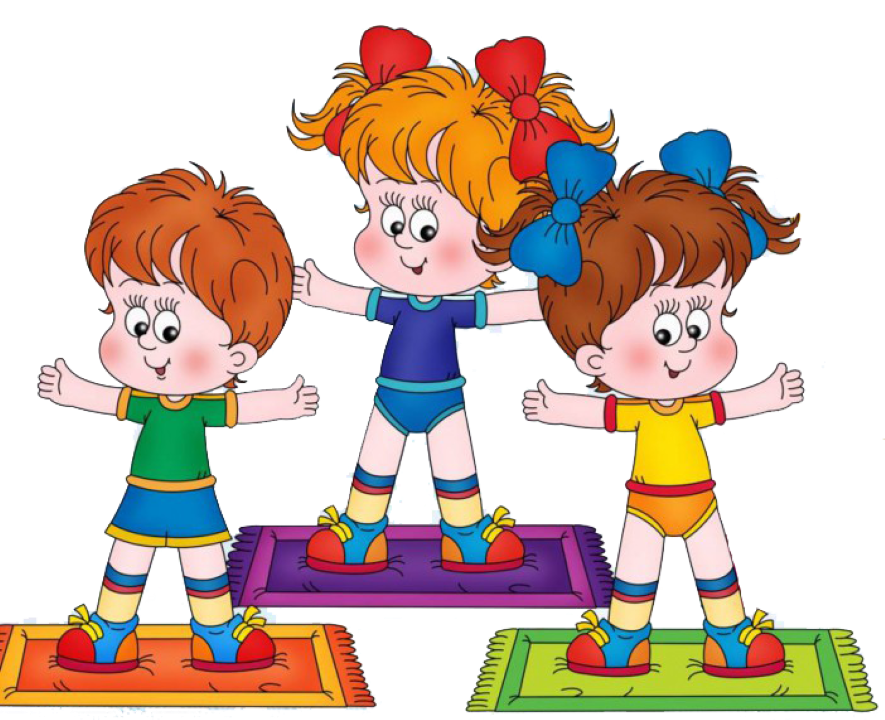                                                                                                            Автор дополнительной                                                                                       общеразвивающей программы:                                                                                       Шевцова Ольга Владимировна,                                                                               инструктор по физической                                                                      культуре I категорииг. НовочебоксарскНовизна, актуальность программы.Новизна данной программы заключается в нестандартном подходе построения занятий, в подборе материалов и атрибутов, ориентированных на профилактику и коррекцию осанки и плоскостопия у детей.На протяжении всего периода дошкольного детства опорно–двигательный аппарат продолжает интенсивно формироваться. Многие не задумываются над тем, что искривление позвоночника влечёт за собой смещение внутренних органов, нарушение системы их естественного расположения. Из-за недостаточной двигательной активности, ограничения мышечных усилий и ряда других причин уже в дошкольном возрасте у многих детей наблюдается нарушение осанки. При плоскостопии снижается или исчезает рессорная, амортизирующая роль стопы, в результате чего внутренние органы становятся мало защищёнными от сотрясений. Главная причина его возникновения – слабый мышечно-связочный аппарат стопы. В процессе роста у детей возникают различные виды деформации позвоночника, ног и стоп. Количество детей, имеющих нарушения опорно-двигательного аппарата, год от года увеличивается. Существенное негативное влияние на здоровье детей, живущих рядом с ПАО «Химпром», оказывают как неблагоприятные социальные факторы, так и экологические, демографические, климатические условия; недостаточная двигательная активность; ухудшение состояния здоровья дошкольников, что ограничивает физический и психический потенциал; отсутствие должного внимания родителей и педагогов в формировании правильной осанки и коррекции плоскостопия.Проблема профилактики заболеваний детей является одной из самых актуальных. Именно поэтому формирование здорового образа жизни подрастающего поколения сегодня рассматривается в практике работы детских садов, как одно из приоритетных направлений гуманизации образования, т.к. от того, насколько успешно удается сформировать и закрепить навыки здорового образа жизни в раннем детстве, зависит в последующем реальный образ жизни и здоровье человека. Важной педагогической задачей должно являться воспитание у детей потребности в здоровье, формировании стремления к здоровому образу жизни.Цель и задачи дополнительной общеразвивающей программы.Цель: Проводить профилактику развития осанки и плоскостопия у детей. Создавать условия, соответствующие более высокому уровню двигательного развития ребенка. Использование здоровьесберегающих технологий. Задачи:•  Предупреждать развитие нарушений осанки и плоскостопия.•  Повышать защитные силы детского организма.•  Подводить детей к пониманию того, что каждый человек должен сам заботиться о своём здоровье.•  Обеспечивать нормальное физическое развитие, охрану и укрепление здоровья.•  Постепенно закаливать организм и повышать его сопротивляемость влиянием внешней среды.•  Содействовать воспитанию активности, самостоятельности, дисциплинированности.